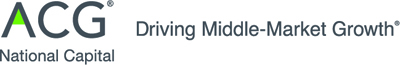 
Deal Team: Growth Equity or Venture Capital Firm of the Year 
Nomination Form
for the 21st ACG Corporate Growth Awards
Deadline for submission:  April 30, 2023ACG National Capital will recognize a growth equity or venture capital firm headquartered, operating, and/or investing in the Greater Washington area that has demonstrated success in accomplishing growth-oriented transactions that closed (along with all such transactions that signed) in 2022.  Such transactions include non-control investments in a company, in equity or debt form.  Selection criteria will include factors such as number of transactions, transaction size and accomplishments, and impact on market share, industry, and our region.Please submit the following information. Submit dateNominator (name, company, phone, email)Point person contact:Growth Equity/Venture Capital Firm of the Year Nominee (Names, Company (s), emails)Point person contact:Has the nominee been notified of and agreed to this submission?Notable 2022 DealsDeal Team's RoleBriefly describe the impact of the deal(s) on the deal team's organization, and/or specific platform. Areas to consider include: industry exposure, geographic footprint, market share, product/service capabilities, deal size(s), customer base etc. Any other factors that you believe make this deal team deserving of special recognition.  Please submit your nomination to:  acgcapital@acg.orgThank you for your submission!ACG National Capital  |  Office 703-584-0246  |  acgcapital@acg.org